Дел.бр.                             TAKMИЧЕЊА 2020-21 ШКОЛСКА ГОДИНА                              ОПШТИНСКА ТАКМИЧЕЊАСПОРТ:СТОНИ ТЕНИС-Н.Вундук1.место екипно дечаци1.место Коџо Милош 8/1ФУТСАЛ   М 1.место(Вундук Н)КОШАРКА Ж:1 место (Денчић)ОДБОЈКА  Ж:  3.место(Ђуричић)РУКОМЕТ Ж(Денчић)СТРЕЉАШТВО-Н.Вундук1.место-пионири1.место-пиониркеАТЛЕТИКА1.место -дечаци екипно-Денчић Б.1.место девојчице-Пешут М.МАЛЕ ОЛИМПИЈСКЕ ИГРА-М.Мијалчић и М.Гршић1.место-1.2.и 3.разредЕНГЛЕСКИ ЈЕЗИК за 8.разред(пласман на окружно)Дмитровићј Ј.2.место -Доротеа Живановић 3.место-Ана КресојевићФИЗИКА –Пласман на окружно(Трескавица )6.разред1.место-Вељко Басарић1.место-Елена Костецки1.место-Алекса Сечујацпохвала-Елена Јанковић7.разред1.место-Софија Поповићпохвала-Никола Обрадовић-нема пласман8.разред1.место-Софија БасарићХЕМИЈА2.место-Јакоба КостаМАТЕМАТИКА3.разред1..место-Анђелија Марковић-Мандић Т.2.место-Исидора Божић-Мрђа А.3.Уна Љубишић-Ј.Ерцеговчевић4.разред3.место-Лазар Граовац-Опарница С.5.разред1.Маша Стокић-М.Богданов6.разред1.место-Вељко Басарић 6/4 -Цветковић Д.3.место-Јована Куч 6/3-Богданов М.7.разред1.Коста Јакоба-В.Грубор8.разред3.место-Софија Басарић (Грубор)КЊИЖЕВНА ОЛИМПИЈАДА-пласман на окружно)1.место-Оливера Кнежевић-Љ .Лемајић2.место-Ана Кресојевић-Н.КосановићИСТОРИЈА-Шкрбић М –пласман на окружно такмичење3.место-Лемић Јован3.место-Крзнарић АлександарРЕЦИТАТОРИTeodora Čanković,Una Lekanić,Elena Krunić,Teodora Bjelac,Mateja Marčetić,Jovana Kuč,Iskra Krtinić i Dunja Višnjevac.                                                            ОКРУЖНО ТАКМИЧЕЊЕСПОРТСТРЕЉАШТВО(Н.Вундук)1.место-пионири1.место-Кресојевић Михајло2.место-Тривић Вук3.место-Ћалић Алекса1.место-пионирке1.место-Бошњаковић Тијана3.место-Савић КалинаСТОНИ ТЕНИС(Н.Вундук)3.место-дечаци екипноАТЛЕТИКАДевојчице:Пешут М1.место-Миа Солеша-Скок у даљ 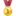 2.место-Невена Боћук-кугла3.место-Лидија Борковић-скок у висДечаци: Денчић Б.1.место-дечаци-екипно2.место-Матија Рожек 100м2.место-Бранислав Тодоровић-кугла3.место-Мандић Зоран-скок у вис3.место-Танић Филип-300м1.место-Ковачевић Огњен-300м2.место-Марко Кукић-60м1.место-штафетаМАЛЕ ОЛИМПИЈСКЕ ИГРЕ-М.Мијалчић и М.Гршић1.место 3.разред идечаци1.место-3.разред девојчице2.место-2.разредФИЗИКА-ТрескавицаВељко Басарић 6-4 2. местоСофија Поповић 7-1. 3. местоКЊИЖЕВНА ОЛИМПИЈАДА-пласман на републичко)2.место-Кнежевић Оливера(Љ.Лемајић)ТЕХНИКА И ТЕХНОЛОГИЈА-Пуалић1.место Зарић Дарко –пласман на републичкоMATEMATIKA4.разред3.место Теодора Чанковић –(Опарница С)8.раред3.место Софија Басарић(Грубор )ИСТОРИЈА2.место-Јован Лемић-М.Шкрбић-пласман на републичкоСРПСКИ ЈЕЗИК2.место-Катарина Вукчевић-Д.Леканић-пласман на републичко                                             ПОКРАЈИНСКО ТАКМИЧЕЊЕ У РЕЦИТОВАЊУ-ЛемајићЗЛАТНА ДИПЛОМАИскра КртинићДуња Вишњевац                                                МЕЂУОКРУЖНО ТАКМИЧЕЊЕ У СПОРТУ   АТЛЕТИКА       1.место екипно дечаци-Б.Денчић(пласман на републичко)2.место Миа Солеша-М.ПешутКОШАРКА(пласман на републичко)2.место-девојчице-Б.Денчић                                                                                                              РЕПУБЛИЧКО ТАКМИЧЕЊЕСПОРТСТРЕЉАШТВО(Вундук)2.место –пионири3.место-пионирке1.место -Кресојевић МихајлоАТЛЕТИКА-Денчић Б.3.место-Тодоровић БраниславЋИРИЛИЧКА ПИСМЕНОСТ1.место-Мина Денчић-најлепши рукопис(Н.Косановић)2.место-Данијела Гак-најбољи писмени задатак(Н.Косановић)ТЕХНИКА И ТЕХНОЛОГИЈА2.место-Дарко Зарић-Б.ПуалићМАЈСКЕ ИГРЕПредстава „Тамо иза дуге“ освојила 12 награда-режија Слободанка Опарница